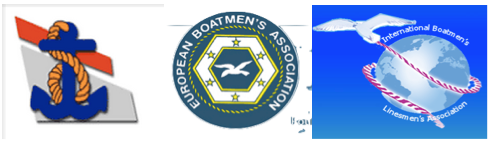 REUNIÓN ASAMBLEA Y JUNTA DE LA ASOCIACIÓN ESPAÑOLA DE EMPRESAS DE AMARRE  Y DE LA ASOCIACIÓN EUROPEA E INTERNACIONAL. VALENCIA: 24/09/2015DÍA 24/09/2015 :  09.00 horas  : Reunión Junta Directiva EBA  ( solo miembros)11.30 Horas : Apertura Asamblea General EBA e IBLA , inaugura el Presidente de la Autoridad Portuaria de Valencia conjuntamente con Presidente de EBA  ( Michael Jansen de Alemania)  y Presidente de IBLA ( Marco Mandirolla de Italia) 14. 30 Horas : Almuerzo de Trabajo   La Sesión sigue toda la tardeDÍA 25/09/2015:SESION TÉCNICA CON MOTIVO DE LA ASAMBLEA GENERAL DE EBA  /IBLA09.15 horas: Presentación e Inauguración a cargo del Director General de Marina Mercante, D. Rafael Rodríguez Valero con presencia de Presidente EBA , Presidente IBLA , Vicepresidente AEEA y Secretario General AEEA09.30 horas : Mesa Redonda : Coordinación de servicios portuarios: Importancia de los servicios técnico náuticos y su regulación . Perspectivas Publicas y Privadas. Especial referencia al amarre:Moderador : Ignacio Arroyo. Catedrático Derecho Marítimo Universidad de Barcelona.Participantes:           D. Luis Gabiola : Director Comercial y de Explotación Puerto de BilbaoD. Victor Jimenez. Subdirector General Seguridad Marítima .   DGMMD.   D. Antonio Molinero : Secretario General Federación de Prácticos de España	D. Angel Mato : Director General ANAREMr. Viktor Schoenmakers. Director de Explotación y Comercial Puerto de    Rotterdam10.20 horas.- Mesa Redonda : estándares profesionales en el amarre , Solvencia Técnica y Profesional Moderador: Prof. Sergio Carbone .- Catedrático Derecho Marítimo Universidad de Genova.Participantes: Dña. Claire  Groenewegen. Asesora Juridica Asociación Nacional     Amarradores de Holanda.	D. Lorenzo Paolizzi.- Director General de ANGOPI.	D. Spanos Nikolas: Policia  de Grecia11.15. Pausa Café11.45 horas :  Presentación Programa formativo de la Asociación Española de Amarradores : Titulaciones y programas. Ponente : D. Alejandro Casanova , Director General de Formaziona.12.15 horas: Presentación sistema shoretension. Mr. Erik de Neef. Rotterdam.13.00 Horas : Mesa redonda sobre OMI y normativa internacional Amarre y Seguridad .Moderador : D. Francisco Peleteiro . Abogado maritimista – Secretario General de la AEEA. Participantes: Almirante Aliperta : Representante permanente de Italia ante OMID. Ismael Cobo: Representante permanente de España ante OMI 13.45 horas :  Clausura Jornada a cargo del Presidente de Puertos del Estado D. Jose Llorca 